FACULTAD DE FILOSOFÍA Y LETRASDEPARTAMENTO DE HISTORIA DEL ARTE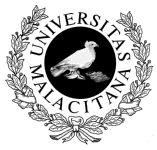 TÍTULO DEL TRABAJORealizado por:(Nombre del alumno)(Rúbrica)Dirigido por:(Nombre del tutor o tutores)(Rúbrica)MÁLAGA, (mes y año)(Página en blanco. Este texto debe ser borrado)INDICE(Se respetará la jerarquización establecida en el apartado 2 del anexo II)TÍTULO:RESUMEN: (Aproximadamente 150 palabras)PALABRAS CLAVE: (descriptores, máximo diez palabras)TITLE: (se cambiará la palabra por la correspondiente al idioma a utilizar)SUMMARY: (se cambiará la palabra por la correspondiente al idioma a utilizar)KEY WORDS: (se cambiarán las palabras por las correspondientes al idioma a utilizar)INTRODUCCIÓN(Se justificará la elección del tema, la metodología empleada, y cuantas observaciones y aclaraciones se consideren pertinentes en relación a la realización del trabajo. NO DEBE CONFUNDIRSE ESTE APARTADO CON EL RESUMEN)CAPÍTULO I LOS ARQUITECTOS NEOCLÁSICOS EN ESPAÑA (sustitúyase por lo que proceda)I.1 ARQUITECTOS DE LA ACADEMIA DE LA ACADEMIA DE SAN FERNANDO (lo que proceda)Quisque condimentum placerat massa in lobortis. Sed ac nulla sed nulla mattis porta in sit amet eros. Cras id nulla leo, eu lacinia dolor. Mauris lectus lacus, feugiat in rutrum quis, venenatis pharetra nisl. Vivamus sit amet eros massa. Morbi mollis mauris quis felis sagittis a aliquam tellus pretium. Etiam lectus orci, sagittis ac tincidunt non, mollis et diam. Class aptent taciti sociosqu ad litora torquent per conubia nostra, per inceptos himenaeos. Nullam ultrices elit felis. Quisque ut libero ut diam condimentum imperdiet. I.2 LA ARQUITECTURA NEOCLÁSICA EN LA PERIFERIA (lo que proceda)Praesent ante odio, interdum quis congue sit amet, consectetur et turpis. Pellentesque hendrerit feugiat odio consectetur dictum. Donec convallis tincidunt nunc eu scelerisque. Quisque leo tellus, egestas sit amet porta in, tincidunt a nisi. Cras in egestas purus. Suspendisse sed est magna. Cras tellus nisi, ultricies consectetur tempor eget, adipiscing porta nisl. Sed non felis ut tellus porta aliquet. Vivamus viverra consectetur sapien, iaculis imperdiet diam bibendum vitae. Ut nunc sem, sollicitudin sit amet semper ut, adipiscing ut arcu. Donec fringilla pretium lacus, sit amet cursus arcu cursus et. Nunc ac sapien non tellus gravida tempus. I.2.1 Ventura Rodríguez y su obra en Málaga (lo que proceda)Cras id nulla leo, eu lacinia dolor. Mauris lectus lacus, feugiat in rutrum quis, venenatis pharetra nisl. Vivamus sit amet eros massa. Morbi mollis mauris quis felis sagittis a aliquam tellus pretium. Etiam lectus orci, sagittis ac tincidunt non, mollis et diam.I.2.2 Juan de Villanueva en la catedral de Málaga (lo que proceda)Vivamus viverra consectetur sapien, iaculis imperdiet diam bibendum vitae. Ut nunc sem, sollicitudin sit amet semper ut, adipiscing ut arcu. Donec fringilla pretium lacus, sit amet cursus arcu cursus et.CONCLUSIONES(De forma sucinta se explicará las conclusiones o resultados obtenidos en el trabajo)BIBLIOGRAFÍA(Se incluirá la bibliografía UTILIZADA ordenada alfabéticamente y citada con arreglo a las normas del anexo I)APÉNDICE GRÁFICO(Si no se hubiesen intercalado las imágenes en el texto, se incluirán aquí, debidamente numeradas e identificadas con un conciso texto explicativo, especificando, cuando proceda, la procedencia de la imagen)APÉNDICE DOCUMENTAL(En el caso de que por su extraordinaria importancia se juzgase conveniente la transcripción literal de un documento, se incluirá aquí. Si hubiese más de uno irán numerados. Si no procede, elimínese este apartado)